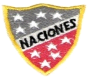 Escuela Particular Las Naciones Nº1973        Avenida Las Naciones 800 MaipúRBD : 25808-3 Fono: 7712401	Escuelalasnaciones1973@hotmail.comProfesora: Paula Ortiz Herrera.	GUÍA DE HISTORIA, GEOGRAFÍA Y CIENCIAS SOCIALES  3° BÁSICO Nombre: ____________________________________Fecha: _______________Zonas Climáticas del MundoSeguro te has preguntado alguna vez por qué en algunos países hay más calor y en otros más frío o quizás por qué un tipo de árbol crece donde vives y no en otras zonas. La respuesta tiene que ver con el clima que hay en cada una de ellas. Pues sí, el clima puede determinar si un lugar es desértico o nevado, si se puede cultivar un fruto o hay que apelar a los invernaderos, etcétera. Por eso es que hoy quiero mostrarte las más importantes. Estas son 9 zonas climáticas del mundo que debes conocer. Bosques tropicales húmedosLas zonas más cálidas: los bosques tropicales, cercanos al ecuador. Aquí las temperaturas son elevadas durante la mayor parte del año ―están por encima de los 28° C― y hay abundantes precipitaciones. Por esta razón, suelen ser lugares húmedos. Las sabanas tropicales: son regiones entre los bosques tropicales y los desiertos. Al igual que estos, el clima es caluroso la mayor parte del año, pero se producen estaciones secas y húmedas.Sabanas secas: En el centro de las regiones continentales se pueden encontrar las sabanas secas. En ellas las temperaturas pueden ser muy altas durante el verano, más muy frías en el invierno. Como apenas llueve, la vegetación es escasa y solo la hierba fina crece allí.Desiertos: Los desiertos no están pegados a las costas, donde por lo general hace brisa, sino en el centro de los continentes. Son zonas áridas, con temperaturas extremas durante el día y valores muy bajos durante la noche. La vida es verdaderamente escasa, ya que el nivel de precipitación anual es ínfimo.Las zonas mediterráneas, como su nombre lo indica, son aquellas que rodean el mar Mediterráneo, aunque la de Australia y algunos lugares de California también se incluye en esta clasificación. Aquí las estaciones del año están bien marcadas, hay fuertes inviernos y muy cálidos veranos. La humedad relativa es elevada.Los bosques templados son las zonas más habitables del planeta, pues las estaciones del año están muy diferenciadas, los veranos son cálidos pero no tan calurosos, los inviernos son fríos y con fuertes nevadas, y hay abundantes precipitaciones anuales.El clima de montaña tiene una peculiaridad: mientras más ascendemos, más bajas son las temperaturas. Las puntas de estas elevaciones muchas veces están coronados por la nieve y en la cima hay abundantes precipitaciones.Bosques boreales: Al sur de la tundra se encuentran los bosques boreales, esto es, al norte de toda la zona continental del planeta: Canadá, Escandinavia y Rusia. Poco menos de la mitad del año, estas regiones permanecen en temperaturas muy frías, aunque no tan extremas como las de la zona polar. En estos lugares abundan las coníferas y animales con adaptaciones que les permiten vivir en estos parajes.           Y llegamos a las regiones más frías del planeta:La zona Polar y la Tundra. No solo las temperaturas son extremadamente bajas, sino que el clima es muy seco. Por otra parte, salvo un par de meses, el frío es glacial durante el resto del año.Estas son las zonas climáticas más importantes del mundo, de acuerdo a cada una de ellas así será la flora y la fauna que pueda encontrarse en la región. Esperemos que el calentamiento global no afecte tanto la Tierra como para hacer peligrar la diversidad geográfica que hace tan maravilloso a nuestro planetaResponde: 1.-  Según el  último párrafo ¿Por qué es importante que no afecte el calentamiento Global a la Tierra?____________________________________________________________________________________________________________________________________2.- ¿En qué clase de zona climática vives tú?_________________________________________________________________ 3.- ¿En qué zona te gustaría vivir? ¿Por qué?_________________________________________________________________4.- ¿Cuáles son las zonas  y paisaje que está más cerca del Ecuador?__________________________________________________________________________________________________________________________________5.- ¿Cuáles son las características más importantes de la zona Mediterránea?____________________________________________________________________________________________________________________________________6.- ¿Cuáles son las regiones más frías del Planeta?_________________________________________________________________7.- ¿Cuáles son las características del Desierto?__________________________________________________________________________________________________________________________________8.- ¿Por qué se dice que los Bosques Templados son los más habitables del planeta? Explica.__________________________________________________________________________________________________________________________________9.-  Según el texto. ¿En qué países se encuentra los Bosques Boreales? __________________________________________________________________10.- ¿Cuál es la peculiaridad que tiene  el clima de Montaña?____________________________________________________________________________________________________________________________________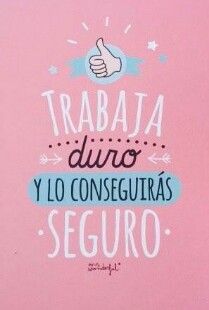 Objetivo de la clase: ¿Qué aprendí en la clase de hoy?:OA8 Identificar y ubicar en mapas las principales zonas climáticas del mundo y dar ejemplos de distintos paisajes que pueden encontrarse en estas zonas y de cómo las personas han elaborado diferentes estrategias para habitarlos.